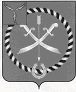 СОВЕТ МУНИЦИПАЛЬНОГО ОБРАЗОВАНИЯ ГОРОД РТИЩЕВО РТИЩЕВСКОГО МУНИЦИПАЛЬНОГО РАЙОНА САРАТОВСКОЙ ОБЛАСТИР Е Ш Е Н И Е от 13 ноября 2023 года № 3-16О проекте решения Совета муниципального образованиягород Ртищево «О внесении изменений и дополненийв решение Совета муниципальногообразования город Ртищево Ртищевскогомуниципального района Саратовскойобласти от 22 февраля 2019 года № 8-34«Об утверждении Правил благоустройства территории муниципального образования город Ртищево»Руководствуясь Уставом муниципального образования город Ртищево, Совет муниципального образования город РтищевоРЕШИЛ:1. Принять проект решения Совета муниципального образования город Ртищево «О внесении дополнений в решение Совета муниципального образования город Ртищево Ртищевского муниципального района Саратовской области от 22 февраля 2019 года № 8-34 «Об утверждении Правил благоустройства территории муниципального образования город Ртищево»» согласно приложению № 1 к настоящему решению.2. Провести 28 ноября 2023 года в 14 часов 00 минут в центральной библиотеке города Ртищево по адресу: ул. Алексея Громова, д.5 публичные слушания по обсуждению проекта решения Совета муниципального образования город Ртищево «О внесении изменений в Правила благоустройства территории муниципального образования город Ртищево, утвержденных решением Совета муниципального образования город Ртищево Ртищевского муниципального района Саратовской области от 22 февраля 2019 года №8-34».3. Создать рабочую группу по организации проведения публичных слушаний согласно приложению № 2 к настоящему решению. 4. Настоящее решение опубликовать в газете «Перекресток России», разместить на официальном сайте администрации Ртищевского муниципального района Саратовской области в информационно-телекоммуникационной сети «Интернет» www.rtishevo.sarmo.ru.5. Настоящее решение вступает в силу со дня его официального опубликования. 6. Контроль за исполнением настоящего решения возложить на постоянную депутатскую комиссию Совета муниципального образования город Ртищево по жилищно-коммунальным вопросам, строительству, транспорту, связи.Глава муниципального образования                                                                                                       город Ртищево                                                                                                      О.В. МосквичеваЗаместитель главы - секретарь Советамуниципального образования город Ртищево                                                Л.В. Шувакина                                                                                            Приложение № 1 к решению                                                                                            Совета муниципального образования                                                   город Ртищево                                                                                             от 13 ноября 2023 года № 3-16Р Е Ш Е Н И Е (ПРОЕКТ)О внесении изменений и дополнений в решение Совета муниципальногообразования город Ртищево Ртищевскогомуниципального района Саратовскойобласти от 22 февраля 2019 года № 8-34«Об утверждении Правил благоустройства территории муниципального образования город Ртищево»Руководствуясь Уставом муниципального образования город Ртищево, Совет муниципального образования город РтищевоРЕШИЛ:1. Внести в Правила благоустройства территории муниципального образования город Ртищево, утвержденные решением Совета муниципального образования город Ртищево Ртищевского муниципального района Саратовской области от 22 февраля 2019 года № 8-34 следующие дополнения:1.1. Дополнить раздел 1, подраздел 1.6 следующего содержания:«Иностранный язык  язык, народ-носитель которого проживает за пределами Российской Федерации, не относящийся к языкам народов Российской Федерации; Транслитерация  побуквенная передача текстов и отдельных слов из иностранного языка средствами русского языка».1.2  Подраздел 2.19 дополнить подпунктом 2.19.15 следующего содержания:«2.19.15 Запрещается использование в текстах и изображениях на вывесках символов и надписей на иностранных языках, а также транслитераций, за исключением случаев указания фирменных наименований юридических лиц, являющихся коммерческими организациями, товарных знаков и знаков обслуживания, зарегистрированных в установленном порядке федеральным органом исполнительной власти по интеллектуальной собственности. В случае использования на вывесках языков народов Российской Федерации тексты на русском языке и на языках народов Российской Федерации должны быть идентичными по содержанию.».1.3 Подраздел 4.10 раздела 4 изложить в новой редакции:  «4.10 Границы прилегающей территории определяются в метрах как расстояния от внутренней части границ прилегающей территории до внешней части границ прилегающей территории с учетом следующих особенностей:- для многоквартирных домов (за исключением многоквартирных домов, земельные участки под которыми не образованы или образованы по границам таких домов) –10 м;- для индивидуальных жилых домов –5 м;- для домов блокированной застройки – 5 м;- для пристроенных к многоквартирным домам нежилых зданий, строений, сооружений (не являющихся единым объектом с многоквартирным домом) – 10 м;- для отдельно стоящих объектов торговли (за исключением торговых комплексов, торгово-развлекательных центров, рынков) - 10 м;- для отдельно стоящих торговых комплексов, торгово-развлекательных центров, рынков - 15 м;- для объектов торговли (не являющихся отдельно стоящими объектами) - 10 м;- для некапитальных нестационарных сооружений - 5 м;- для аттракционов - 5 м;- для гаражных, гаражно-строительных кооперативов, садоводческих, огороднических и дачных некоммерческих объединений - 5 м;- для строительных площадок - 10 м;- для иных нежилых зданий - 10 м;- для промышленных объектов - 10 м;- для отдельно стоящих тепловых, трансформаторных подстанций, зданий и сооружений инженерно технического назначения - 3 м;- для автозаправочных станций - 10 м;- для земельных участков, на которых не расположены объекты недвижимости, за исключением земельных участков с видом разрешенного использования для индивидуального жилищного строительства либо ведения личного подсобного хозяйства, садовых, огородных и дачных земельных участков, находящихся в собственности физических лиц, - 15 м;- для земельных участков, на которых не расположены объекты недвижимости, с видом разрешенного использования для индивидуального жилищного строительства либо ведения личного подсобного хозяйства, садовых, огородных и дачных земельных участков, находящихся в собственности физических лиц, - 5 м;- для иных объектов - 15 м.». 2. Настоящее решение опубликовать в газете «Перекрёсток России» и разместить на официальном сайте администрации Ртищевского муниципального района Саратовской области в информационно-телекоммуникационной сети «Интернет» www.rtishevo.sarmo.ru.3. Настоящее решение вступает в силу со дня его официального опубликования. 4. Контроль за исполнением настоящего решения возложить на постоянную депутатскую комиссию Совета муниципального образования город Ртищево по жилищно-коммунальным вопросам, строительству, транспорту, связи.Глава муниципального образования                                                                                                       город Ртищево                                                                                                     О.В. МосквичеваЗаместитель главы - секретарь Советамуниципального образования город Ртищево                                               Л.В. Шувакина                                                                                             Приложение № 2 к решению Совета муниципального образования                                                     город Ртищево                                                                                               от 13 ноября 2023 года № 3-16Состав рабочей группы по организации публичных слушаний:Председатель:                  Москвичева О.В. – глава муниципального образования
                                           город Ртищево;

Члены:                               Ширшов И.Ю. – председатель постоянной депутатской 
                                           комиссии по жилищно – коммунальным вопросам,                                           строительству, транспорту, связи; 
                                                                                
                                           Костина И.В. – начальник отдела кадровой и правовой
                                           работы администрации Ртищевского муниципального
                                           района (по согласованию);
                                           Голубчикова И.Н. – консультант отдела кадровой                                           и правовой работы администрации Ртищевского                             
                                           муниципального района (по согласованию).                                              Карабановский Т.Н. – начальник отдела по развитию                                              инфраструктуры управления жилищно-коммунального хозяйства и                                                  промышленности (по согласованию);